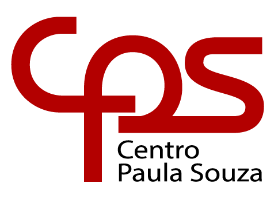 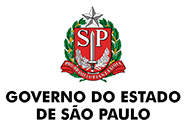 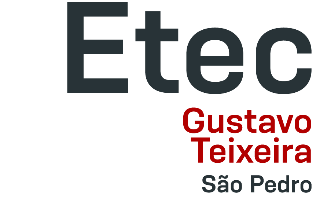 Nome do cursoNome do alunoNome do alunoNome do alunoNome do alunoTÍTULO: Subtítulo se houverSão Pedro20XXNome do alunoNome do alunoNome do alunoNome do alunoTÍTULO: Subtítulo se houverTrabalho de Conclusão de curso apresentado ao Curso XXXXXXXX da Etec Gustavo Teixeira, orientado pelo(a) Professor(a) XXXXXX, como requisito parcial para obtenção do título de técnico em XXXXXXXXXXXX. São Pedro20XXBanca Examinadora_____________________________Nome do Professor(a)Formação Acadêmica_____________________________Nome do Professor(a)Formação Acadêmica_____________________________Nome do Professor(a)Formação AcadêmicaSão Pedro, XX de XXXXX de 20XXAgradecimentosExemplo: À minha família tão amada, que me dá a força diária para vencer todos os obstáculos da vida e desta jornada, aos meus professores queridos que ajudaram a completar mais essa etapa, a todos que não interferiram na conclusão deste curso.[Epígrafe. Item opcional, onde pode-se apresentar uma citação, geralmente com a temática do trabalho, seguida da indicação de autoria, devendo a referência constar na lista de Referências no final do trabalho].“Você é responsável por tudo aquilo que cativas.”PEQUENO PRÍNCIPE.RESUMOO presente trabalho tem como objetivo apresentar os níveis de stress, quais suas principais causas e consequências com base em pesquisas de campo, relacionando diversos ambientes de trabalho e suas dificuldades do dia a dia. O que leva as pessoas a se tornaram tão estressadas, seus principais tratamentos, quais as atitudes que podem ser tomadas diariamente, que de início parecem tão pequena, mas que fazem a diferença ao longo do tempo. Os gestores também fazem um papel importante, conhecendo e entendendo os diversos tipos de comportamentos de seus colaboradores, desenvolvendo atividades na empresa para que assim eles conheçam a qualidade de vida no trabalho.Palavras-chave: Palavra-chave. Separadas. Por ponto.Formatação do texto: Arial, 12, justificado, espaçamento simples.[Item obrigatório, em língua portuguesa, que deve apresentar os pontos relevantes do texto de forma concisa e que permita uma visão rápida e clara do conteúdo e das conclusões do trabalho. Indica-se que o resumo tenha no máximo 500 palavras e deve ser elaborado de acordo com a ABNT NBR 6028/2003].ABSTRACTBiauniuned anudneun apondeoinaoin enfowineofnw ownfoiwnuefnw wonfownuifn wponfo4nwuo wponfpuownfw pwonfuwn4f pwonfuown4f wponfipwn4f wpnfu4nwf wopnfowun4unw wonfuwn4fnw wpofnwu4nunf wpofnuw4nwfiuwn wpnfuiw4nfipwn4 iboie4n3n4f eunfpiunjwnrfjne ofneun4fjen fpen4ijnjfn pfn4funjk4nf fponpnf4  fponp4ufnkjw  fpon4pfink fpownpfjnkwj f wfnuwn4kjf wpfuhéoignvçeln fnpunf4jnkjf pofnown4fkjwn4 fpononfjwn4 fnpownfjn4 fpoon4ofnw nfwpn4jwnf.Key-word: Keyword. Keyword. Keyword.Formatação do texto: Arial, 12, justificado, espaçamento simples.[Item obrigatório, versão do resumo traduzido em outro idioma – no caso, inglês - para divulgação internacional. Sua tradução ocorre apenas após a escrita do resumo em português].LISTA DE ILUSTRAÇÕESFigura1–Foto da Escola..................................................................................26Figura2–Foto da Escola..................................................................................28[Item opcional. São consideradas ilustrações: desenhos, esquemas, fluxogramas, fotografias, gráficos, mapas, organogramas, plantas, retratos e outras. Sua construção gráfica é a mesma do Sumário. Recomenda-se criar lista própria para cada tipo de ilustração, quando necessário. A Lista de Ilustrações pode ser criada de forma automática].LISTA DE TABELASTabela 1 -  Pesquisados por Titulação	22Tabela 2 - Demonstrativo da Idade dos	34[Item opcional. Usa-se quadros para informações não numéricas e tabelas para informações numéricas. Deve ser elaborada uma lista só para quadros e uma lista só para tabelas].LISTA DE ABREVIATURAS E SIGLASABNT – Associação Brasileira de Normas TécnicasPMC – Prefeitura Municipal de Criciúma[Item opcional. São elencadas todas as siglas utilizadas ao longo do texto. Se necessário, pode ser criada uma lista de símbolos, geralmente para unidades de medida].[Item obrigatório, elaborado de acordo com ABNT NBR 6027. Os títulos das seções sucedem os indicativos de seção e recomenda-se que sejam alinhados pela margem do título do indicativo mais extenso, inclusive os elementos pós-textuais. O Sumário inicia-se pela Introdução. O Sumário pode ser elaborado de forma automática pelo Word, utilizando os recursos da aba “Referências”.1 INTRODUÇÃONa introdução deve-se expor a finalidade e os objetivos do trabalho de modo que o leitor tenha uma visão geral do tema abordado. São elementos da introdução: o tema do Trabalho de Conclusão de Curso (TCC), as justificativas, o problema de pesquisa, as hipóteses, os objetivos do TCC (geral e específicos), a metodologia utilizada e o referencial teórico (principais autores pesquisados). Palavras estrangeiras devem constar em itálico.Recomenda-se não ultrapassar duas páginas. Formatação do texto: Arial, 12, justificado, espaçamento 1,5.O vídeo fornece uma maneira poderosa de ajudá-lo a provar seu argumento. Ao clicar em Vídeo Online, você pode colar o código de inserção do vídeo que deseja adicionar. Você também pode digitar uma palavra-chave para pesquisar online o vídeo mais adequado ao seu documento.Para dar ao documento uma aparência profissional, o Word fornece designs de cabeçalho, rodapé, folha de rosto e caixa de texto que se complementam entre si. Por exemplo, você pode adicionar uma folha de rosto, um cabeçalho e uma barra lateral correspondentes. Clique em Inserir e escolha os elementos desejados nas diferentes galerias.Temas e estilos também ajudam a manter seu documento coordenado. Quando você clica em Design e escolhe um novo tema, as imagens, gráficos e elementos gráficos SmartArt são alterados para corresponder ao novo tema. Quando você aplica estilos, os títulos são alterados para coincidir com o novo tema.Economize tempo no Word com novos botões que são mostrados no local em que você precisa deles. Para alterar a maneira como uma imagem se ajusta ao seu documento, clique nela e um botão de opções de layout será exibido ao lado. Ao trabalhar em uma tabela, clique no local onde deseja adicionar uma linha ou uma coluna e clique no sinal de adição.A leitura também é mais fácil no novo modo de exibição de Leitura. Você pode recolher partes do documento e colocar o foco no texto desejado. Se for preciso interromper a leitura antes de chegar ao fim dela, o Word lembrará em que ponto você parou - até mesmo em outro dispositivo.JustificativaA justificativa é o momento de construir a fundamentação elementar do trabalho. Nela encontra-se a pergunta por que fazer o trabalho, no sentido de mostrar os elementos antecedentes do problema e a relevância do assunto. Nela deve ter o argumento sobre a importância prático teórica, com as possíveis contribuições esperadas. Formatação do texto: Arial, 12, justificado, espaçamento 1,5.ProblemáticaProblematização é a questão-problema que o investigador procura responder, por meio da pesquisa. A problemática de pesquisa é a pergunta que o trabalho vai responder. Ou seja: é a dúvida que você quer responder a partir de sua pesquisa.Como o tema é algo muito amplo, faz-se necessário que o pesquisador delimite o escopo de trabalho, essa delimitação é feita por meio da identificação do problema de pesquisa. Uma vez delimitado o pesquisador parte para investigar uma solução para resolver um problema específico. Lembrando que deve ser apresentado no mínimo 3 problemáticas. Formatação do texto: Arial, 12, justificado, espaçamento 1,5.Objetivos Nesse item deve constar a indicação do objetivo da pesquisa e quais os resultados que se pretende alcançar. Os objetivos são redigidos com verbos no infinitivo, p.ex.: caracterizar, identificar, compreender, analisar, verificar. Formatação do texto: Arial, 12, justificado, espaçamento 1,5.Objetivos Gerais Procura estabelecer uma visão abrangente e global do tema, no sentido do que se pretende alcançar. Formatação do texto: Arial, 12, justificado, espaçamento 1,5.Objetivos EspecíficosEsse sub-item tem função instrumental, pois tratam dos aspectos concretos que serão abordados na pesquisa e que ajudarão atingir o objetivo geral. Os objetivos específicos orientarão o pesquisador na tarefa de recolher e organizar os dados e as informações. Formatação do texto: Arial, 12, justificado, espaçamento 1,5.MetodologiaEssa etapa envolve a descrição dos passos metodológicos, ou seja, a forma como se desenvolveu a/o pesquisa/trabalho. O texto deve ser apoiado em referenciais metodológicos para constituição e análise dos dados. Deve também conter uma conceituação da abordagem de pesquisa (qualitativa ou quantitativa), do tipo de pesquisa (exploratória, narrativa, descritiva, bibliográfica, teórica e etc.) e os instrumentos de pesquisa (questionários, formulários, entrevistas e etc.).A metodologia deve necessariamente:- Fornece o detalhamento da pesquisa. Caso o leitor queira reproduzir a pesquisa, ele terá como seguir os passos adotados;- Esclarecer os caminhos que foram percorridos para chegar aos objetivos propostos;- Apresentar todas as especificações técnicas, materiais e dos equipamentos empregados;- Indicar como foi selecionada a amostra e qual o seu percentual em relação à população estudada;- Apontar os instrumentos de pesquisa utilizados (observação, questionário, entrevista, etc.);- Mostrar como os dados foram tratados e como foram analisados.- Metodologia é parte integrante da introduçãoFormatação do texto: Arial, 12, justificado, espaçamento 1,5.2 FUNDAMENTO TEÓRICOSNos Fundamentos Teóricos são abordados os temas e subtemas relacionados ao trabalho de pesquisa e que estão relacionados com o objetivo. Por exemplo, se o objetivo do trabalho for “compreender a construção das identidades profissionais dos técnicos em açúcar e álcool do estado de São Paulo”, nos Fundamentos deve ser apresentada a teoria das identidades profissionais, o que significa o curso técnico, apresentar o curso técnico em açúcar e álcool, além de sempre relacionar com estudos recentes da área. Em outras palavras, deve-se escrever sobre o tema de uma forma mais aprofundada.Esse texto pode conter notas citações diretas ou indiretas.Citação direta com até três linhas “deve aparecer no texto entre aspas e com indicação do sobrenome do autor, ano de publicação e o número da página correspondente ao trecho transcrito” (SOBRENOME, 2017, p.10).Citação direta com mais de três linhas:Devem ser destacadas no texto com recuo de 4cm da margem esquerda, com tamanho da fonte menor que o tamanho utilizado no texto, com espaçamento simples e justificado, sem utilização de aspas. Deve-se indicar o sobrenome do autor, seguido de vírgula, ano de publicação do documento e página que corresponde ao trecho transcrito (SOBRENOME, 2017, p. 3).Nas citações indiretas (em que o texto é apenas baseado na obra do autor consultado e não transcrito integralmente), deve-se apenas indicar o sobrenome do autor e o ano de publicação (SOBRENOME, 2017). Formatação do texto: Arial, 12, justificado, espaçamento 1,5.2.1 Subtítulo 1 Formatação do texto: Arial, 12, justificado, espaçamento 1,5. O vídeo fornece uma maneira poderosa de ajudá-lo a provar seu argumento. Ao clicar em Vídeo Online, você pode colar o código de inserção do vídeo que deseja adicionar. 3 TÍTULOFormatação do texto: Arial, 12, justificado, espaçamento 1,5. O vídeo fornece uma maneira poderosa de ajudá-lo a provar seu argumento. Ao clicar em Vídeo Online, você pode colar o código de inserção do vídeo que deseja adicionar. Você também pode digitar uma palavra-chave para pesquisar online o vídeo mais adequado ao seu documento. Para dar ao documento uma aparência profissional, o Word fornece designs de cabeçalho, rodapé, folha de rosto e caixa de texto que se complementam entre si. Por exemplo, você pode adicionar uma folha de rosto, um cabeçalho e uma barra lateral correspondentes.Clique em Inserir e escolha os elementos desejados nas diferentes galerias. Temas e estilos também ajudam a manter seu documento coordenado. Quando você clica em Design e escolhe um novo tema, as imagens, gráficos e elementos gráficos SmartArt são alterados para corresponder ao novo tema. Quando você aplica estilos, os títulos são alterados para coincidir com o novo tema. Economize tempo no Word com novos botões que são mostrados no local em que você precisa deles.Para alterar a maneira como uma imagem se ajusta ao seu documento, clique nela e um botão de opções de layout será exibido ao lado. Ao trabalhar em uma tabela, clique no local onde deseja adicionar uma linha ou uma coluna e clique no sinal de adição. A leitura também é mais fácil no novo modo de exibição de Leitura. Você pode recolher partes do documento e colocar o foco no texto desejado. Se for preciso interromper a leitura antes de chegar ao fim dela, o Word lembrará em que ponto você parou - até mesmo em outro dispositivo.3.1 Subtítulo 1Formatação do texto: Arial, 12, justificado, espaçamento 1,5. O vídeo fornece uma maneira poderosa de ajudá-lo a provar seu argumento. Ao clicar em Vídeo Online, você pode colar o código de inserção do vídeo que deseja adicionar. 4 TÍTULOFormatação do texto: Arial, 12, justificado, espaçamento 1,5. O vídeo fornece uma maneira poderosa de ajudá-lo a provar seu argumento. Ao clicar em Vídeo Online, você pode colar o código de inserção do vídeo que deseja adicionar. Você também pode digitar uma palavra-chave para pesquisar online o vídeo mais adequado ao seu documento. Para dar ao documento uma aparência profissional, o Word fornece designs de cabeçalho, rodapé, folha de rosto e caixa de texto que se complementam entre si. Por exemplo, você pode adicionar uma folha de rosto, um cabeçalho e uma barra lateral correspondentes.Clique em Inserir e escolha os elementos desejados nas diferentes galerias. Temas e estilos também ajudam a manter seu documento coordenado. Quando você clica em Design e escolhe um novo tema, as imagens, gráficos e elementos gráficos SmartArt são alterados para corresponder ao novo tema. Quando você aplica estilos, os títulos são alterados para coincidir com o novo tema. Economize tempo no Word com novos botões que são mostrados no local em que você precisa deles.Para alterar a maneira como uma imagem se ajusta ao seu documento, clique nela e um botão de opções de layout será exibido ao lado. Ao trabalhar em uma tabela, clique no local onde deseja adicionar uma linha ou uma coluna e clique no sinal de adição. A leitura também é mais fácil no novo modo de exibição de Leitura. Você pode recolher partes do documento e colocar o foco no texto desejado. Se for preciso interromper a leitura antes de chegar ao fim dela, o Word lembrará em que ponto você parou - até mesmo em outro dispositivo.4.1 Subtítulo 1 Formatação do texto: Arial, 12, justificado, espaçamento 1,5. O vídeo fornece uma maneira poderosa de ajudá-lo a provar seu argumento. Ao clicar em Vídeo Online, você pode colar o código de inserção do vídeo que deseja adicionar.4.2 Subtítulo 2Formatação do texto: Arial, 12, justificado, espaçamento 1,5. O vídeo fornece uma maneira poderosa de ajudá-lo a provar seu argumento. Ao clicar em Vídeo Online, você pode colar o código de inserção do vídeo que deseja adicionar. 5 TÍTULOFormatação do texto: Arial, 12, justificado, espaçamento 1,5. O vídeo fornece uma maneira poderosa de ajudá-lo a provar seu argumento. Ao clicar em Vídeo Online, você pode colar o código de inserção do vídeo que deseja adicionar. Você também pode digitar uma palavra-chave para pesquisar online o vídeo mais adequado ao seu documento. Para dar ao documento uma aparência profissional, o Word fornece designs de cabeçalho, rodapé, folha de rosto e caixa de texto que se complementam entre si. Por exemplo, você pode adicionar uma folha de rosto, um cabeçalho e uma barra lateral correspondentes.Clique em Inserir e escolha os elementos desejados nas diferentes galerias. Temas e estilos também ajudam a manter seu documento coordenado. Quando você clica em Design e escolhe um novo tema, as imagens, gráficos e elementos gráficos SmartArt são alterados para corresponder ao novo tema. Quando você aplica estilos, os títulos são alterados para coincidir com o novo tema. Economize tempo no Word com novos botões que são mostrados no local em que você precisa deles.5.1 Subtítulo 1 Formatação do texto: Arial, 12, justificado, espaçamento 1,5. O vídeo fornece uma maneira poderosa de ajudá-lo a provar seu argumento. Ao clicar em Vídeo Online, você pode colar o código de inserção do vídeo que deseja adicionar.5.2 Subtítulo 2Formatação do texto: Arial, 12, justificado, espaçamento 1,5. O vídeo fornece uma maneira poderosa de ajudá-lo a provar seu argumento. Ao clicar em Vídeo Online, você pode colar o código de inserção do vídeo que deseja adicionar.5.3 Subtítulo 3Formatação do texto: Arial, 12, justificado, espaçamento 1,5. O vídeo fornece uma maneira poderosa de ajudá-lo a provar seu argumento. Ao clicar em Vídeo Online, você pode colar o código de inserção do vídeo que deseja adicionar. 6 TÍTULOFormatação do texto: Arial, 12, justificado, espaçamento 1,5. O vídeo fornece uma maneira poderosa de ajudá-lo a provar seu argumento. Ao clicar em Vídeo Online, você pode colar o código de inserção do vídeo que deseja adicionar. Você também pode digitar uma palavra-chave para pesquisar online o vídeo mais adequado ao seu documento. Para dar ao documento uma aparência profissional, o Word fornece designs de cabeçalho, rodapé, folha de rosto e caixa de texto que se complementam entre si. Por exemplo, você pode adicionar uma folha de rosto, um cabeçalho e uma barra lateral correspondentes.6.1 Subtítulo 1Formatação do texto: Arial, 12, justificado, espaçamento 1,5. O vídeo fornece uma maneira poderosa de ajudá-lo a provar seu argumento. Ao clicar em Vídeo Online, você pode colar o código de inserção do vídeo que deseja adicionar.6.2 Subtítulo 2Formatação do texto: Arial, 12, justificado, espaçamento 1,5. O vídeo fornece uma maneira poderosa de ajudá-lo a provar seu argumento. Ao clicar em Vídeo Online, você pode colar o código de inserção do vídeo que deseja adicionar.6.2.1 Seção 1 referente ao Subtítulo 2Formatação do texto: Arial, 12, justificado, espaçamento 1,5. O vídeo fornece uma maneira poderosa de ajudá-lo a provar seu argumento. Ao clicar em Vídeo Online, você pode colar o código de inserção do vídeo que deseja adicionar. 7 TÍTULOFormatação do texto: Arial, 12, justificado, espaçamento 1,5. O vídeo fornece uma maneira poderosa de ajudá-lo a provar seu argumento. Ao clicar em Vídeo Online, você pode colar o código de inserção do vídeo que deseja adicionar. Você também pode digitar uma palavra-chave para pesquisar online o vídeo mais adequado ao seu documento. Para dar ao documento uma aparência profissional, o Word fornece designs de cabeçalho, rodapé, folha de rosto e caixa de texto que se complementam entre si. Por exemplo, você pode adicionar uma folha de rosto, um cabeçalho e uma barra lateral correspondentes.7.1 Subtítulo 1Formatação do texto: Arial, 12, justificado, espaçamento 1,5. O vídeo fornece uma maneira poderosa de ajudá-lo a provar seu argumento. Ao clicar em Vídeo Online, você pode colar o código de inserção do vídeo que deseja adicionar.7.2 Subtítulo 2Formatação do texto: Arial, 12, justificado, espaçamento 1,5. O vídeo fornece uma maneira poderosa de ajudá-lo a provar seu argumento. Ao clicar em Vídeo Online, você pode colar o código de inserção do vídeo que deseja adicionar.7.2.1 Seção 1 referente ao Subtítulo 2Formatação do texto: Arial, 12, justificado, espaçamento 1,5. O vídeo fornece uma maneira poderosa de ajudá-lo a provar seu argumento. Ao clicar em Vídeo Online, você pode colar o código de inserção do vídeo que deseja adicionar. 7.2.2 Seção 2 referente ao Subtítulo 2Formatação do texto: Arial, 12, justificado, espaçamento 1,5. O vídeo fornece uma maneira poderosa de ajudá-lo a provar seu argumento. Ao clicar em Vídeo Online, você pode colar o código de inserção do vídeo que deseja adicionar. 8 TÍTULOFormatação do texto: Arial, 12, justificado, espaçamento 1,5. O vídeo fornece uma maneira poderosa de ajudá-lo a provar seu argumento. Ao clicar em Vídeo Online, você pode colar o código de inserção do vídeo que deseja adicionar. Você também pode digitar uma palavra-chave para pesquisar online o vídeo mais adequado ao seu documento. Para dar ao documento uma aparência profissional, o Word fornece designs de cabeçalho, rodapé, folha de rosto e caixa de texto que se complementam entre si. Por exemplo, você pode adicionar uma folha de rosto, um cabeçalho e uma barra lateral correspondentes.8.1 Subtítulo 1Formatação do texto: Arial, 12, justificado, espaçamento 1,5. O vídeo fornece uma maneira poderosa de ajudá-lo a provar seu argumento. Ao clicar em Vídeo Online, você pode colar o código de inserção do vídeo que deseja adicionar.8.1.1 Seção 1 referente ao Subtítulo 1Formatação do texto: Arial, 12, justificado, espaçamento 1,5. O vídeo fornece uma maneira poderosa de ajudá-lo a provar seu argumento. Ao clicar em Vídeo Online, você pode colar o código de inserção do vídeo que deseja adicionar. 8.1.1.1 Seção 1 referente a primeira Seção do Subtítulo 1Formatação do texto: Arial, 12, justificado, espaçamento 1,5. O vídeo fornece uma maneira poderosa de ajudá-lo a provar seu argumento. Ao clicar em Vídeo Online, você pode colar o código de inserção do vídeo que deseja adicionar. 9 RESULTADOS E DISCUSSÕESEssa seção é destinada a apresentação dos resultados e a discussão dos mesmos, ou seja, além de apresentar os resultados, dialoga-se com outras pesquisas da área. O texto pode conter figuras, tabelas (para informações numéricas) e quadros (para informações não numéricas). É uma seção em que caminham conjuntamente a apresentação das informações e sua interpretação e discussão. Formatação: Arial, 12, justificado, espaçamento 1,5.Figura 1 – Canavial de cana-de-açúcar.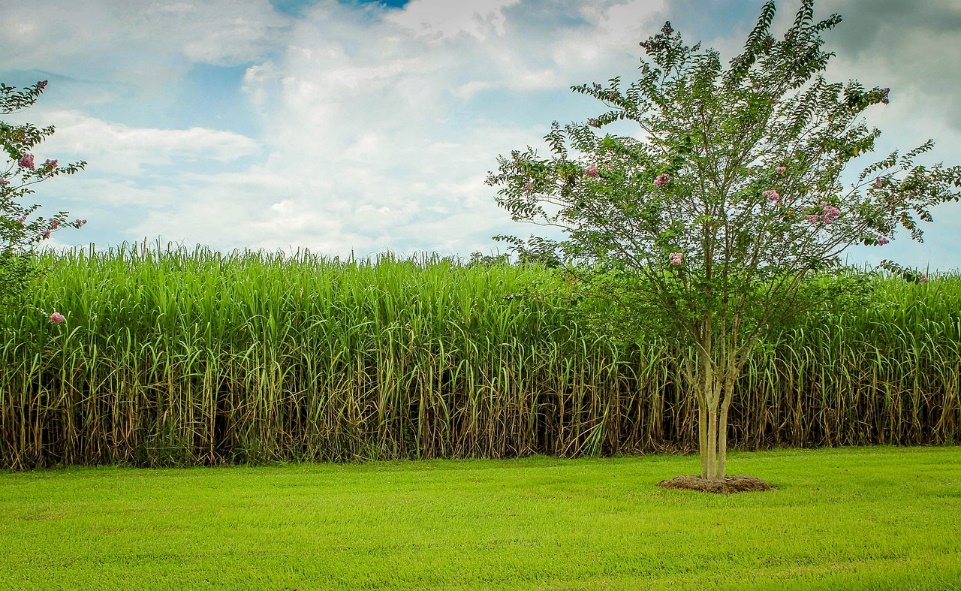 Fonte: Pixabay (2023).Essa seção é destinada a apresentação dos resultados e a discussão dos mesmos, ou seja, além de apresentar os resultados, dialoga-se com outras pesquisas da área. Formatação: Arial, 12, justificado, espaçamento 1,5.Quadro 1 – Algumas áreas do conhecimento e suas subáreas.Fonte: elaborado com base em CNPq.Essa seção é destinada a apresentação dos resultados e a discussão dos mesmos, ou seja, além de apresentar os resultados, dialoga-se com outras pesquisas da área. O texto pode conter gráficos, tabelas, ilustrações etc. É uma seção em que caminham conjuntamente a apresentação das informações e sua interpretação e discussão. Formatação: Arial, 12, justificado, espaçamento 1,5.Para consulta de formas de citação, formatação de siglas, tabelas, quadros, figuras, gráficos e referências - consultar o Manual do TCC das páginas 37 à 57.10 AÇÃO EMPREENDEDORAFormatação do texto: Arial, 12, justificado, espaçamento 1,5. O vídeo fornece uma maneira poderosa de ajudá-lo a provar seu argumento. Ao clicar em Vídeo Online, você pode colar o código de inserção do vídeo que deseja adicionar. Você também pode digitar uma palavra-chave para pesquisar online o vídeo mais adequado ao seu documento. Para dar ao documento uma aparência profissional, o Word fornece designs de cabeçalho, rodapé, folha de rosto e caixa de texto que se complementam entre si. Por exemplo, você pode adicionar uma folha de rosto, um cabeçalho e uma barra lateral correspondentes.Clique em Inserir e escolha os elementos desejados nas diferentes galerias. Temas e estilos também ajudam a manter seu documento coordenado. Quando você clica em Design e escolhe um novo tema, as imagens, gráficos e elementos gráficos SmartArt são alterados para corresponder ao novo tema. Quando você aplica estilos, os títulos são alterados para coincidir com o novo tema. Economize tempo no Word com novos botões que são mostrados no local em que você precisa deles.Para alterar a maneira como uma imagem se ajusta ao seu documento, clique nela e um botão de opções de layout será exibido ao lado. Ao trabalhar em uma tabela, clique no local onde deseja adicionar uma linha ou uma coluna e clique no sinal de adição. A leitura também é mais fácil no novo modo de exibição de Leitura. Você pode recolher partes do documento e colocar o foco no texto desejado. Se for preciso interromper a leitura antes de chegar ao fim dela, o Word lembrará em que ponto você parou - até mesmo em outro dispositivo.11 CONCLUSÃONesse campo são apontadas as respostas às hipóteses e objetivos do TCC. O ponto de vista dos autores, devidamente embasado pelos dados, conceitos e informações apresentados no desenvolvimento deve ser inserido aqui. Podem ser incluídas breves recomendações e sugestões para trabalhos futuros.Parte final do texto, na qual se apresentam as conclusões correspondentes aos objetivos, busca-se mostrar de forma sintética que o objetivo central foi atingido. Tem por finalidade recapitular, sinteticamente, os resultados da pesquisa elaborada. O autor manifestará seu ponto de vista sobre os resultados obtidos, bem como o seu alcance. Também poderá sugerir novas abordagens a serem consideradas em trabalhos semelhantes, assim como as dificuldades enfrentadas. Formatação: Arial, 12, justificado, espaçamento 1,5.O vídeo fornece uma maneira poderosa de ajudá-lo a provar seu argumento. Ao clicar em Vídeo Online, você pode colar o código de inserção do vídeo que deseja adicionar. Você também pode digitar uma palavra-chave para pesquisar online o vídeo mais adequado ao seu documento. Para dar ao documento uma aparência profissional, o Word fornece designs de cabeçalho, rodapé, folha de rosto e caixa de texto que se complementam entre si. Por exemplo, você pode adicionar uma folha de rosto, um cabeçalho e uma barra lateral correspondentes.Para alterar a maneira como uma imagem se ajusta ao seu documento, clique nela e um botão de opções de layout será exibido ao lado. Ao trabalhar em uma tabela, clique no local onde deseja adicionar uma linha ou uma coluna e clique no sinal de adição. A leitura também é mais fácil no novo modo de exibição de Leitura. Você pode recolher partes do documento e colocar o foco no texto desejado. Se for preciso interromper a leitura antes de chegar ao fim dela, o Word lembrará em que ponto você parou - até mesmo em outro dispositivo.REFERÊNCIASSOBRENOME, Nome. Título do artigo. Título da publicação seriada, local, volume, número, paginação ou indicação de tamanho, ano.	GARCIA, J. C. R. Revista científicas eletrônicas: discussões em sete momentos. Ciência da Informação, Brasília, v. 40, n. 1, p. 3-7, 2011.SOBRENOME, Nome. Título: subtítulo. Edição. Local de publicação: Editora, data de publicação. nº de volumes ou páginas.YIN, R. K. Estudo de caso: planejamento e métodos. 5. ed. Porto Alegre: Bookman, 2015. 290 p.SOBRENOME, Nome. Título do capítulo: subtítulo do capítulo. In: AUTOR DO LIVRO TODO. Título do todo: subtítulo do todo. Local: Editora, ano. paginação.LIMA, J. A. O. Pesquisa-ação em Ciência da Informação. In: MULLER, S. P. M. (Org.). Métodos para a pesquisa em Ciência da Informação. Brasília: Thesaurus, 2007. p. 63-82.SOBRENOME, Nome. Título: subtítulo. Data do depósito. Número de folhas. Categoria (Grau e área de concentração) - Nome da Instituição, Universidade, local da instituição, data da defesa.THEREZA, W. B. Ambiente para especificação de aplicações multimídia com suporte de qualidade de serviço. 2006. 100f. Dissertação (Mestrado em Ciência da Computação) – Centro de Ciências Exatas e Tecnologias, Universidade Federal de São Carlos, São Carlos, 2006. NOME DO PAÍS, ESTADO OU MUNICÍPIO. Título (especificação da legislação), nº, data (dia, mês e ano). Ementa. Dados da publicação que transcreveu a lei ou decreto.BRASIL. Medida Provisória n.1.569-9, de 11 de dezembro de 1997. Estabelece multa em operações de importação, e da outras providências. Diário Oficial [da] República Federativa do Brasil, Poder Executivo, Brasília, DF, 14 dez. 1997. Seção 1, p. 29514.AUTORIA INSTITUCIONAL. Título. Local: Editora, data. Total de páginas.ASSOCIAÇÃO BRASILEIRA DE NORMAS TÉCNICAS. NBR 14724: Informação e documentação: trabalhos acadêmicos: apresentação. Rio de Janeiro, 2003. 11 p.SOBRENOME, Nome. Título: sub-título. Disponível em: Endereço eletrônico. Acesso em: dia mês ano.UNIVERSIDADE FEDERAL DE SÃO CARLOS. Biblioteca Comunitária. Guia para elaboração de Referências: de acordo com ABNT NBR 6023/2002. Disponível em: http://www.bco.ufscar.br/servicos-bco/capacitacao-do-usuario/normalizacao-de-trabalhos/guia-para-elaboracao-de-referencias/view. Acesso em: 12 abr. 2017.SOBRENOME, Nome. Título. In: NOME DO EVENTO. Número., ano, Cidade onde se realizou o evento. Título… Local de publicação: Editora, ano. p. inicial – p. final.BRAYNER, A. R. A.; MEDEIROS, C. B. Incorporação do tempo em SGB orientado a objetos. In: SIMPÓSIO BRASILEIRO DE BANCO DE DADOS, 9., 1994, São Paulo. Anais... São Paulo: USP, 1994. p. 16-29.[Item obrigatório que deve incluir obrigatoriamente todas as obras mencionadas no Trabalho de Conclusão de Curso. Devem ser digitadas com espaçamento 1,5, alinhadas à esquerda e separadas uma das outras por um espaço simples, conforme as instruções constantes nas normas da ABNT. Acima alguns exemplos, outros devem ser consultados nas normas]. APÊNDICE A – TÍTULO DA APÊNDICE[Elemento opcional que apresenta texto ou documento elaborado pelo autor, a fim de complementar sua argumentação. Deve ser precedido da palavra APÊNDICE, identificado por letras maiúsculas consecutivas, travessão e respectivo título].ANEXO A – TÍTULO DO ANEXO[Elemento opcional, apresenta um texto ou documento não elaborado pelo que serve de fundamentação, comprovação e ilustração. Deve ser precedido da palavra ANEXO, identificado por letras maiúsculas consecutivas, travessão e respectivo título].Ciências Exatas e da TerraMatemáticaProbabilidade e EstatísticaCiência da ComputaçãoCiências BiológicasBotânicaFisiologiaBioquímicaCiências HumanasFilosofiaAntropologiaSociologiaLinguística, Letras e ArtesArtesLetrasLinguística